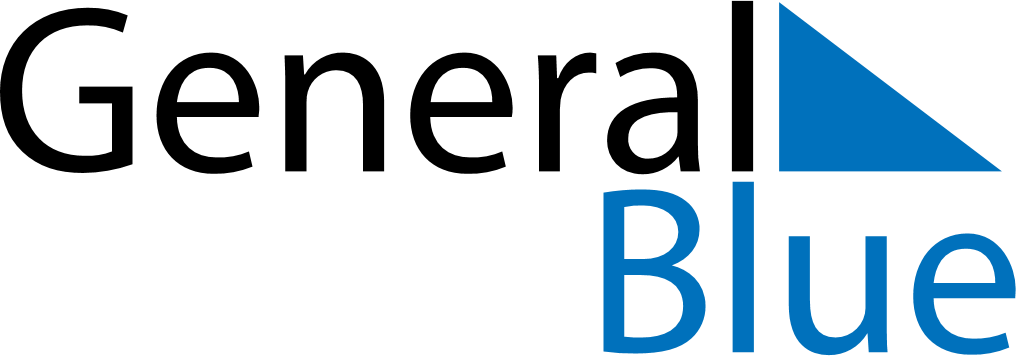 June 2024June 2024June 2024June 2024June 2024June 2024June 2024Tu Nghia, Quang Ngai Province, VietnamTu Nghia, Quang Ngai Province, VietnamTu Nghia, Quang Ngai Province, VietnamTu Nghia, Quang Ngai Province, VietnamTu Nghia, Quang Ngai Province, VietnamTu Nghia, Quang Ngai Province, VietnamTu Nghia, Quang Ngai Province, VietnamSundayMondayMondayTuesdayWednesdayThursdayFridaySaturday1Sunrise: 5:13 AMSunset: 6:11 PMDaylight: 12 hours and 57 minutes.23345678Sunrise: 5:13 AMSunset: 6:11 PMDaylight: 12 hours and 58 minutes.Sunrise: 5:13 AMSunset: 6:12 PMDaylight: 12 hours and 58 minutes.Sunrise: 5:13 AMSunset: 6:12 PMDaylight: 12 hours and 58 minutes.Sunrise: 5:13 AMSunset: 6:12 PMDaylight: 12 hours and 58 minutes.Sunrise: 5:13 AMSunset: 6:12 PMDaylight: 12 hours and 59 minutes.Sunrise: 5:13 AMSunset: 6:13 PMDaylight: 12 hours and 59 minutes.Sunrise: 5:13 AMSunset: 6:13 PMDaylight: 12 hours and 59 minutes.Sunrise: 5:13 AMSunset: 6:13 PMDaylight: 12 hours and 59 minutes.910101112131415Sunrise: 5:13 AMSunset: 6:13 PMDaylight: 12 hours and 59 minutes.Sunrise: 5:14 AMSunset: 6:14 PMDaylight: 13 hours and 0 minutes.Sunrise: 5:14 AMSunset: 6:14 PMDaylight: 13 hours and 0 minutes.Sunrise: 5:14 AMSunset: 6:14 PMDaylight: 13 hours and 0 minutes.Sunrise: 5:14 AMSunset: 6:14 PMDaylight: 13 hours and 0 minutes.Sunrise: 5:14 AMSunset: 6:15 PMDaylight: 13 hours and 0 minutes.Sunrise: 5:14 AMSunset: 6:15 PMDaylight: 13 hours and 0 minutes.Sunrise: 5:14 AMSunset: 6:15 PMDaylight: 13 hours and 0 minutes.1617171819202122Sunrise: 5:14 AMSunset: 6:15 PMDaylight: 13 hours and 1 minute.Sunrise: 5:15 AMSunset: 6:16 PMDaylight: 13 hours and 1 minute.Sunrise: 5:15 AMSunset: 6:16 PMDaylight: 13 hours and 1 minute.Sunrise: 5:15 AMSunset: 6:16 PMDaylight: 13 hours and 1 minute.Sunrise: 5:15 AMSunset: 6:16 PMDaylight: 13 hours and 1 minute.Sunrise: 5:15 AMSunset: 6:16 PMDaylight: 13 hours and 1 minute.Sunrise: 5:15 AMSunset: 6:17 PMDaylight: 13 hours and 1 minute.Sunrise: 5:16 AMSunset: 6:17 PMDaylight: 13 hours and 1 minute.2324242526272829Sunrise: 5:16 AMSunset: 6:17 PMDaylight: 13 hours and 1 minute.Sunrise: 5:16 AMSunset: 6:17 PMDaylight: 13 hours and 1 minute.Sunrise: 5:16 AMSunset: 6:17 PMDaylight: 13 hours and 1 minute.Sunrise: 5:16 AMSunset: 6:17 PMDaylight: 13 hours and 1 minute.Sunrise: 5:17 AMSunset: 6:18 PMDaylight: 13 hours and 1 minute.Sunrise: 5:17 AMSunset: 6:18 PMDaylight: 13 hours and 0 minutes.Sunrise: 5:17 AMSunset: 6:18 PMDaylight: 13 hours and 0 minutes.Sunrise: 5:17 AMSunset: 6:18 PMDaylight: 13 hours and 0 minutes.30Sunrise: 5:18 AMSunset: 6:18 PMDaylight: 13 hours and 0 minutes.